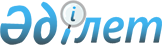 О внесении изменений в приказ и.о. Председателя Агентства Республики Казахстан по статистике от 21 июля 2010 года № 186 "Об утверждении статистических форм и инструкций по их заполнению общегосударственных статистических наблюдений по статистике туризма"
					
			Утративший силу
			
			
		
					Приказ и.о. Председателя Агентства Республики Казахстан по статистике от 14 июня 2011 года № 162. Зарегистрирован в Министерстве юстиции Республики Казахстан 19 июля 2011 года № 7077. Утратил силу приказом Председателя Агентства Республики Казахстан по статистике от 10 августа 2012 года № 212

      Сноска. Утратил силу приказом Председателя Агентства РК по статистике от 10.08.2012 № 212 (вводится в действие с 01.01.2013).      В целях оптимизации государственной статистики, и исключения дублирования показателей в статистических формах общегосударственных статистических наблюдений, а также в соответствии с подпунктами 2) и 7) статьи 12 Закона Республики Казахстан "О государственной статистике", ПРИКАЗЫВАЮ:



      1. Внести в приказ и.о. Председателя Агентства Республики Казахстан по статистике от 21 июля 2010 года № 186 "Об утверждении статистических форм и инструкций по их заполнению общегосударственных статистических наблюдений по статистике туризма" (зарегистрированный в Реестре государственной регистрации нормативных правовых актов за № 6429, опубликованный 13 октября 2010 года в "Казахстанской правде" № 270 (26331)) следующие изменения:



      приложения 5, 6, 7, 8, 11, 12 к приказу изложить в редакции согласно приложениям 1, 2, 3, 4, 5, 6 к настоящему приказу.



      2. Департаменту правового и организационного обеспечения совместно с Департаментом стратегического развития Агентства Республики Казахстан по статистике обеспечить в установленном законодательством порядке:



      1) государственную регистрацию настоящего приказа в Министерстве юстиции Республики Казахстан;



      2) официальное опубликование в средствах массовой информации настоящего приказа после государственной регистрации в Министерстве юстиции Республики Казахстан.



      3. Контроль за исполнением настоящего приказа возложить на Ответственного секретаря Агентства Республики Казахстан по статистике.



      4. Настоящий приказ подлежит официальному опубликованию и вводится в действие с 1 января 2012 года.      Исполняющий обязанности

      Председателя                               Ж. Джаркинбаев

Приложение 1 к приказу       

и.о. Председателя Агентства    

Республики Казахстан по статистике 

от 14 июня 2011 года № 162     2. Орналастыру орындары туралы ақпаратты көрсетіңіз

   Укажите информацию о местах размещения продолжение таблицы3. Өзге де тұрғылықты орындармен (қосылған құнға

салынатын салықсыз) көрсетілген қызметтер көлемі,

мың теңге                                              ________  

Объем оказанных услуг (без налога на добавленную       |________|

стоимость) прочими местами размещения, тысяч тенге3.1 Демалыс күндерінде және қысқа мерзімді

тұрудың өзге де кезеңдерінде тұрғын үй беру         ________

Предоставление жилья на выходные и прочие периоды      |________|

краткосрочного проживания3.2 Туристік лагерлер, демалыс және ойын-сауық

парктері                                               ________

Туристические лагеря, парки отдыха и развлечений       |________|3.3 Тұрғын үйдің басқа түрлері                       ________

Другие виды жилья                                      |________|4. Орналастыру орындарының материалдық-техникалық базасы туралы

ақпаратты көрсетіңіз

Укажите информацию о материально-технической базе мест размещенияпродолжение таблицы5. Келушілердің сапар мақсаттары туралы ақпаратты көрсетіңіз, адам1

   Укажите информацию о целях поездки посетителей, человекпродолжение таблицы---------------------------------------------------

1 Қажет болған жағдайда қосымша беттерде жалғастырыңыз.

 При необходимости продолжите на дополнительных листах.2 Қазақстан Республикасы Статистика агенттігінің www.stat.gov.kz Интернет-ресурында "Әдіснама" бөліміндегі "Статистикалық жіктелімдер" қосымша бетінде орналастырылған елдер жіктеуішіне (ЕЖ) сәйкес

Код страны указывается в соответствии с классификатором стран (КС), размещенным во вкладе "Статистические классификации" в разделе "Методология" на Интернет-ресурсе Агентства Республики Казахстан по статистике www.stat.gov.kz6. Келушілерді болу ұзақтығы бойынша бөлу туралы ақпаратты

   көрсетіңіз, адам3

   Укажите информацию о распределении посетителей по

   продолжительности пребывания, человек---------------------------------------------3 Қажет болған жағдайда қосымша беттерде жалғастырыңыз.

 При необходимости продолжите на дополнительных листах.Атауы                                Мекенжайы

Наименование _____________________   Адрес ________________________

             _____________________   Тел.: ________________________Электрондық почта мекенжайы (Е-mai) ___________________________

Адрес электронной почты (Е-mail)Орындаушының аты-жөні және телефоны

Фамилия и телефон исполнителя ___________________ Тел._____________Басшы                          (Аты-жөні,тегі, қолы)

Руководитель _________________ (Ф.И.О., подпись) __________________Бас бухгалтер                 (Аты-жөні,тегі, қолы)

Главный бухгалтер ____________ (Ф.И.О., подпись) __________________                                                              М.О.

                                                              М.П.

Приложение 2 к приказу      

и.о. Председателя Агентства    

Республики Казахстан по статистике 

от 14 июня 2011 года № 162     Приложение 6               

к приказу исполняющего обязанности   

председателя Агентства         

Республики Казахстан по статистике  

от 21 июля 2010 года № 186      

Инструкция по заполнению статистической формы

общегосударственного статистического наблюдения

"Отчет о деятельности мест размещения"

(код 0951102, индекс 2-туризм, периодичность квартальная)

      1. Настоящая Инструкция разработана в соответствии с подпунктом 7) статьи 12 Закона Республики Казахстан "О государственной статистике" и детализирует заполнение статистической формы общегосударственного статистического наблюдения "Отчет о деятельности мест размещения" (код 0951102, индекс 2-туризм, периодичность квартальная).



      2. Следующие определения применяются в целях заполнения данной статистической формы:



      1) места размещения – гостиницы, мотели, кемпинги, туристские базы, гостевые дома, дома отдыха, пансионаты и другие здания и сооружения, используемые для проживания туристов и их обслуживания;



      2) гостиница – место размещения, которое имеет номерной фонд, службу приема, другие службы, которые обеспечивают предоставление гостиничных услуг;



      3) продолжительность пребывания – количество ночевок пребывания от одного и более дней;



      4) жилье на выходные и прочие периоды краткосрочного проживания – отдельные изолированные помещения, состоящие из полностью обставленных комнат, предназначенных для проживания (питания) и сна, включает кухонные принадлежности или полностью оснащенные кухни. Это могут быть квартиры в виде апартаментов, квартиры, расположенные в отдельно стоящих многоэтажных зданиях или блоках, одноэтажные бунгало, шале, коттеджи и небольшие домики, а также туристические базы (хостелы), горные лагеря;



      5) туристические лагеря, парки отдыха и развлечений – лагеря, трейлерные парки, развлекательные городки, кемпинги, а также охотничие или рыболовные угодья для краткосрочного размещения посетителей и гостей (не включает горные лагеря, небольшие домики и туристические базы (хостелы));



      6) другие виды жилья – временное или долгосрочное жилье в одноместных или общих комнатах или общежитиях для студентов, мигрирующих (сезонных) рабочих и других лиц;



      7) номерной фонд – общее количество номеров мест (средства) размещения;



      8) гостиничный номер – изолированное, меблированное, сдаваемое для временного проживания жилое помещение, которое может состоять из одной, двух и более комнат;



      9) апартамент – номер в месте размещения площадью не менее 40 м2, состоящий из двух и более жилых комнат (гостиной (столовой), спальни), имеющий кухонное оборудование;



      10) люкс – номер в месте размещения площадью не менее 35 м2, состоящий из двух жилых комнат (гостиной и спальни), рассчитанный на проживание одного (двух) человек;



      11) номера без удобств – номера с низким уровнем комфортабельности, предоставляющие минимальный пакет услуг по проживанию;



      12) гостиница категории 5 звезд – среднее и крупное заведение, предоставляющее услуги на уровне международных стандартов, с номерами, полностью укомплектованными для комфортабельного проживания, предоставляющими услуги тренажерных залов, плавательных бассейнов, отдельных кабинетов, банкетных и конференц-залов, имеющими специально обученный персонал, обеспечивающий бесперебойное предоставление услуг и работу ресторана на высоком уровне;



      13) гостиница категории 4 звезды – среднее и крупное заведение, предоставляющее услуги на высоком уровне: по круглосуточному обслуживанию номеров, оборудованных качественной мебелью и оформленных в едином дизайне, имеющих спальни больших размеров; услуги химчистки и такси; ресторанов, имеющих высокий уровень кухни;



      14) гостиница категории 3 звезды – среднее заведение, предоставляющее расширенный набор услуг проживающим, в том числе услуги ресторана (предоставляемые не только проживающим в гостинице) и бара, бизнес-центра, а также уборку номеров, оборудованных отдельными телефонами и независимыми санузлами с предоставлением туалетных принадлежностей;



      15) гостиница категории 2 звезды – малое и среднее заведение, предоставляющее стандартизированный набор услуг проживающим, в том числе услуги питания в кафе или ресторане на территории гостиницы, с номерами, оборудованными независимыми санузлами;



      16) гостиница категории 1 звезда – малое заведение, имеющее минимальный набор для размещения проживающих, предлагающие базовые услуги: размещение и питание организованное самим заведением;



      17) гостиница без категории – малое заведение с ограниченным сервисом, не предполагающим других услуг, кроме размещения;



      18) досуг, рекреация и отдых – осмотр достопримечательностей, посещение природных и искусственных объектов, посещение спортивных или культурных мероприятий, непрофессиональные занятия спортом (лыжи, верховая езда, гольф, теннис, подводное плавание, серфинг, пешие походы, ориентирование, альпинизм); отдых на пляже, использование плавательных бассейнов и любых мест отдыха и развлечений, круизы, азартные игры, выезд в молодежные летние лагеря, дома отдыха, проведение медового месяца;



      19) посещение знакомых и родственников – посещение родственников или друзей, свадеб, похорон или любых других семейных мероприятий, краткосрочный уход за больными или престарелыми и так далее;



      20) деловые и профессиональные цели – деятельность самостоятельно занятых лиц и наемных работников, если она не имеет признаков наличия явных или подразумеваемых отношений трудового найма с производителем-резидентом в посещаемой стране или месте, деятельность инвесторов, бизнесменов. Эта категория также включает:

      участие в совещаниях, конференциях или конгрессах, торговых ярмарках и выставках;

      чтение лекций, выступление с концертами, представлениями и спектаклями;

      рекламирование, закупка, продажа или покупка товаров и услуг от имени производителей-нерезидентов (посещаемой страны или места);

      участие в миссиях иностранных правительств в качестве дипломатов, военнослужащих или сотрудников международных организаций, за исключением случаев, когда они находятся в долгосрочной командировке в посещаемой стране;

      участие в миссиях неправительственных организаций;

      участие в научных прикладных или фундаментальных исследованиях;

      составление программ туристических путешествий, заключение договоров на предоставление услуг по размещению и транспортных услуг, работа в качестве гидов или других работников сферы туризма в интересах агентств-нерезидентов (посещаемой страны или места);

      участие в профессиональных спортивных мероприятиях;

      посещение формальных или неформальных курсов профессиональной подготовки без отрыва от производства;

      работа в составе экипажа/команды на частных средствах транспорта (корпоративный самолет, яхта);



      21) спортивные цели – участие в спортивных мероприятиях, соревнованиях;



      22) лечение – получение услуг больниц, клиник, санаториев для послебольничного долечивания и более общего спектра медицинских и социальных учреждений, посещение морских, спа- и других курортов, а также иных специализированных учреждений для получения медицинского обслуживания, основанного на медицинском консультировании, включая косметическую хирургию с применением медицинского оборудования и услуг. Эта категория включает только краткосрочное лечение, поскольку длительное лечение, требующее пребывания в лечебном учреждении в течение года и более, не относится к сфере туризма;



      23) религия, паломничество – посещение религиозных собраний и мероприятий, паломничество;



      24) коммерческая – покупка потребительских товаров для личного потребления или для подарков, за исключением покупки товаров для перепродажи или будущего использования в каком-либо производственном процессе (в этом случае имеют место деловые и профессиональные цели);



      25) прочие цели поездок – работа в качестве добровольцев (не включенная в другие категории), изучение возможностей трудоустройства иммиграции, осуществление любых других видов временной неоплачиваемой деятельности, не включенных в другие категории.



      3. Статистическая форма составляется на основе бухгалтерских документов и данных документов первичного учета.

      В разделах 2 и 4 к "прочим местам проживания" относятся предоставление жилья на выходные и прочие периоды краткосрочного проживания, туристические лагеря, парки отдыха и развлечений, другие виды жилья.

      Показатели отчета "Объем оказанных услуг" (строка 5 раздела 2 и раздел 3) в стоимостном выражении приводятся без учета налога на добавленную стоимость (далее – НДС), в тысячах тенге с одним десятичным знаком, "Средняя стоимость койко-суток" (строка 6 раздела 4) - с учетом НДС в тенге без десятичных знаков.

      "Единовременная вместимость" (строка 3 раздела 4) определяется по числу установленных постоянных кроватей во всех номерах. Не включаются временные (дополнительные) места и места в номерах, постоянно занятые не по прямому назначению.

      Предоставление койко-суток (ночевок) гостиничными предприятиями отражает использованное число постоянных и временных мест, включая бронирование номеров и мест, и определяется на основании книги учета проживающих.

      Списочная численность работников в среднем за квартал, определяется путем суммирования списочной численности работников в среднем за все месяцы работы организации в квартале и деления полученной суммы на три.

      Примечание: "Х" – данная позиция не подлежит заполнению.



      4. Арифметико-логический контроль:



      1) Раздел 6 "Информация о распределении посетителей по продолжительности пребывания":

      графа 1 = граф 2-6 по всем строкам



      2) Контроль между разделами:

      строка 1 раздела 2 = строке 1 раздела 4 для каждой графы



      3) Коэффициент заполняемости (в %) = (строка 5 раздел 4/строка 3 раздела 4 х количество дней отчетного периода) х 100 %. 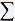 

Приложение 3 к приказу       

и.о. Председателя Агентства    

Республики Казахстан по статистике 

от 14 июня 2011 года № 162    2. Орналастыру орындары туралы ақпаратты көрсетіңіз

   Укажите информацию о местах размещения3. Өзге де тұрғылықты орындармен (қосылған құнға

салынатын салықсыз) көрсетілген қызметтер көлемі,

мың теңге                                               _________

Объем оказанных услуг (без налога на добавленную        |_________|

стоимость) прочими местами размещения, тысяч тенге3.1 Демалыс күндерінде және қысқа мерзімді

тұрудың өзге де кезендерінде тұрғын үй беру          _________

Предоставление жилья на выходные и прочие периоды       |_________|

краткосрочного проживания3.2 Туристік лагерлер, демалыс және ойын-сауық

парктері                                                _________

Туристические лагеря, парки отдыха и развлечений        |_________|3.3 Тұрғын үйдің басқа түрлері                        _________

Другие виды жилья                                       |_________|4. Орналастыру орындарының материалдық-техникалық

базасы туралы ақпаратты көрсетіңіз

Укажите информацию о материально-технической базе мест

размещения5. Келушілердің сапар мақсаттары туралы ақпаратты көрсетіңіз,

   адам1

   Укажите информацию о целях поездки посетителей, человекпродолжение таблицы---------------------------------------------------

1 Қажет болған жағдайда қосымша беттерде жалғастырыңыз.

 При необходимости продолжите на дополнительных листах.2 Қазақстан Республикасы Статистика агенттігінің www.stat.gov.kz Интернет-ресурында "Әдіснама" бөліміндегі "Статистикалық жіктелімдер" қосымша бетінде орналастырылған елдер жіктеуішіне (ЕЖ) сәйкес

Код страны указывается в соответствии с классификатором стран (КС), размещенным во вкладе "Статистические классификации" в разделе "Методология" на Интернет-ресурсе Агентства Республики Казахстан по статистике www.stat.gov.kz6. Келушілерді болу ұзақтығы бойынша бөлу туралы ақпаратты

көрсетіңіз, адам3

Укажите информацию о распределении посетителей по продолжительности

пребывания, человек---------------------------------------------3 Қажет болған жағдайда қосымша беттерде жалғастырыңыз.

 При необходимости продолжите на дополнительных листах.Атауы                                 Мекенжайы

Наименование______________________    Адрес _________________________

            ______________________    Тел.: _________________________Электрондық почта мекенжайы (Е-mail)

Адрес электронной почты (Е-mail)______________________________Орындаушының аты-жөні және телефоны

Фамилия и телефон исполнителя _______________________ Тел.___________Басшы                             (Аты-жөні,тегі, қолы)

Руководитель ____________________ (Ф.И.О., подпись) _________________Бас бухгалтер                     (Аты-жөні,тегі, қолы)

Главный бухгалтер ________________ (Ф.И.О., подпись)_________________                                                            М.О.

                                                            М.П.

Приложение 4 к приказу       

и.о. Председателя Агентства     

Республики Казахстан по статистике  

от 14 июня 2011 года № 162     Приложение 8              

к приказу исполняющего обязанности  

председателя Агентства        

Республики Казахстан по статистике  

от 21 июля 2010 года № 186        

Инструкция по заполнению статистической формы

общегосударственного статистического наблюдения

"Отчет о деятельности мест размещения"

(код 0941104, индекс 2-туризм, периодичность годовая)

      1. Настоящая Инструкция разработана в соответствии с подпунктом 7) статьи 12 Закона Республики Казахстан "О государственной статистике" и детализирует заполнение статистической формы общегосударственного статистического наблюдения "Отчет о деятельности мест размещения" (код 0941104, индекс 2-туризм, периодичность годовая).



      2. Следующие определения применяются в целях заполнения данной статистической формы:



      1) места размещения – гостиницы, мотели, кемпинги, туристские базы, гостевые дома, дома отдыха, пансионаты и другие здания и сооружения, используемые для проживания туристов и их обслуживания;



      2) гостиница – место размещения, которое имеет номерной фонд, службу приема, другие службы, которые обеспечивают предоставление гостиничных услуг;



      3) продолжительность пребывания – количество ночевок пребывания от одного и более дней;



      4) жилье на выходные и прочие периоды краткосрочного проживания – отдельные изолированные помещения, состоящие из полностью обставленных комнат, предназначенных для проживания (питания) и сна, включает кухонные принадлежности или полностью оснащенные кухни. Это могут быть квартиры в виде апартаментов, квартиры, расположенные в отдельно стоящих многоэтажных зданиях или блоках, одноэтажные бунгало, шале, коттеджи и небольшие домики, а также туристические базы (хостелы), горные лагеря;



      5) туристические лагеря, парки отдыха и развлечений – лагеря, трейлерные парки, развлекательные городки, кемпинги, а также охотничие или рыболовные угодья для краткосрочного размещения посетителей и гостей (не включает горные лагеря, небольшие домики и туристические базы (хостелы));



      6) другие виды жилья – временное или долгосрочное жилье в одноместных или общих комнатах или общежитиях для студентов, мигрирующих (сезонных) рабочих и других лиц;



      7) номерной фонд – общее количество номеров мест (средства) размещения;



      8) гостиничный номер – изолированное, меблированное, сдаваемое для временного проживания жилое помещение, которое может состоять из одной, двух и более комнат;



      9) апартамент – номер в месте размещения площадью не менее 40 м2, состоящий из двух и более жилых комнат (гостиной (столовой), спальни), имеющий кухонное оборудование;



      10) люкс – номер в месте размещения площадью не менее 35 м2, состоящий из двух жилых комнат (гостиной и спальни), рассчитанный на проживание одного (двух) человек;



      11) номера без удобств – номера с низким уровнем комфортабельности, предоставляющие минимальный пакет услуг по проживанию;



      12) гостиница категории 5 звезд – среднее и крупное заведение, предоставляющее услуги на уровне международных стандартов, с номерами, полностью укомплектованными для комфортабельного проживания, предоставляющими услуги тренажерных залов, плавательных бассейнов, отдельных кабинетов, банкетных и конференц-залов, имеющими специально обученный персонал, обеспечивающий бесперебойное предоставление услуг и работу ресторана на высоком уровне;



      13) гостиница категории 4 звезды – среднее и крупное заведение, предоставляющее услуги на высоком уровне: по круглосуточному обслуживанию номеров, оборудованных качественной мебелью и оформленных в едином дизайне, имеющих спальни больших размеров; услуги химчистки и такси; ресторанов, имеющих высокий уровень кухни;



      14) гостиница категории 3 звезды – среднее заведение, предоставляющее расширенный набор услуг проживающим, в том числе услуги ресторана (предоставляемые не только проживающим в гостинице) и бара, бизнес-центра, а также уборку номеров, оборудованных отдельными телефонами и независимыми санузлами с предоставлением туалетных принадлежностей;



      15) гостиница категории 2 звезды – малое и среднее заведение, предоставляющее стандартизированный набор услуг проживающим, в том числе услуги питания в кафе или ресторане на территории гостиницы, с номерами, оборудованными независимыми санузлами;



      16) гостиница категории 1 звезда – малое заведение, имеющее минимальный набор для размещения проживающих, предлагающие базовые услуги: размещение и питание организованное самим заведением;



      17) гостиница без категории – малое заведение с ограниченным сервисом, не предполагающим других услуг, кроме размещения;



      18) досуг, рекреация и отдых – осмотр достопримечательностей, посещение природных и искусственных объектов, посещение спортивных или культурных мероприятий, непрофессиональные занятия спортом (лыжи, верховая езда, гольф, теннис, подводное плавание, серфинг, пешие походы, ориентирование, альпинизм и так далее); отдых на пляже, использование плавательных бассейнов и любых мест отдыха и развлечений, круизы, азартные игры, выезд в молодежные летние лагеря, дома отдыха, проведение медового месяца;



      19) посещение знакомых и родственников – посещение родственников или друзей, свадеб, похорон или любых других семейных мероприятий, краткосрочный уход за больными или престарелыми;



      20) деловые и профессиональные цели – деятельность самостоятельно занятых лиц и наемных работников, если она не имеет признаков наличия явных или подразумеваемых отношений трудового найма с производителем-резидентом в посещаемой стране или месте, деятельность инвесторов, бизнесменов. Эта категория также включает:



      участие в совещаниях, конференциях или конгрессах, торговых ярмарках и выставках;



      чтение лекций, выступление с концертами, представлениями и спектаклями;



      рекламирование, закупка, продажа или покупка товаров и услуг от имени производителей-нерезидентов (посещаемой страны или места);



      участие в миссиях иностранных правительств в качестве дипломатов, военнослужащих или сотрудников международных организаций, за исключением случаев, когда они находятся в долгосрочной командировке в посещаемой стране;



      участие в миссиях неправительственных организаций;



      участие в научных прикладных или фундаментальных исследованиях;



      составление программ туристических путешествий, заключение договоров на предоставление услуг по размещению и транспортных услуг, работа в качестве гидов или других работников сферы туризма в интересах агентств-нерезидентов (посещаемой страны или места);



      участие в профессиональных спортивных мероприятиях;



      посещение формальных или неформальных курсов профессиональной подготовки без отрыва от производства;



      работа в составе экипажа/команды на частных средствах транспорта (корпоративный самолет, яхта);



      21) спортивные цели – участие в спортивных мероприятиях, соревнованиях;



      22) лечение – получение услуг больниц, клиник, санаториев для послебольничного долечивания и более общего спектра медицинских и социальных учреждений, посещение морских, спа- и других курортов, а также иных специализированных учреждений для получения медицинского обслуживания, основанного на медицинском консультировании, включая косметическую хирургию с применением медицинского оборудования и услуг. Эта категория включает только краткосрочное лечение, поскольку длительное лечение, требующее пребывания в лечебном учреждении в течение года и более, не относится к сфере туризма;



      23) религия, паломничество – посещение религиозных собраний и мероприятий, паломничество;



      24) коммерческая – покупка потребительских товаров для личного потребления или для подарков, за исключением покупки товаров для перепродажи или будущего использования в каком-либо производственном процессе (в этом случае имеют место деловые и профессиональные цели);



      25) прочие цели поездок – работа в качестве добровольцев (не включенная в другие категории), изучение возможностей трудоустройства иммиграции, осуществление любых других видов временной неоплачиваемой деятельности, не включенных в другие категории.



      3. Статистическая форма составляется на основе бухгалтерских документов и данных документов первичного учета.

      В разделах 2 и 4 к "прочим местам проживания" относятся предоставление жилья на выходные и прочие периоды краткосрочного проживания, туристические лагеря, парки отдыха и развлечений, другие виды жилья.

      Показатели отчета "Объем оказанных услуг" (строка 5 раздела 2 и раздел 3) в стоимостном выражении приводятся без учета налога на добавленную стоимость (далее - НДС), в тысячах тенге с одним десятичным знаком, "Средняя стоимость койко-суток" (строка 7 раздела 4) - с учетом НДС в тенге без десятичных знаков.

      "Единовременная вместимость" (строка 3 раздела 4) определяется по числу установленных постоянных кроватей во всех номерах. Не включаются временные (дополнительные) места и места в номерах, постоянно занятые не по прямому назначению.

      Предоставление койко-суток (ночевок) гостиничными предприятиями отражает использованное число постоянных и временных мест, включая бронирование номеров и мест, и определяется на основании книги учета проживающих.

      Списочная численность работников в среднем за год определяется путем суммирования средней численности работников за все месяцы отчетного года и деления полученной суммы на 12.

      Примечание: "Х" – данная позиция не подлежит заполнению.



      4. Арифметико-логический контроль:



      1) Раздел 4 "Информация о материально-технической базе мест размещения":

      строка 5 = строка 6/строка 3 х строка 2 для каждой графы



      2) Раздел 6 "Информация о распределении посетителей по продолжительности пребывания":

      графа 1 = граф 2-6 по всем строкам



      3) Контроль между разделами:

      строка 1 раздела 2 = строке 1 раздела 4 для каждой графы



      4) Коэффициент заполняемости (в %) = (строка 6 раздел 4/строка 3 раздела 4 х количество дней отчетного периода) х 100 %.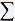 

Приложение 5 к приказу        

и.о. Председателя Агентства    

Республики Казахстан по статистике 

от 14 июня 2011 года № 162                             Құрметті респондент!      Қазақстан Республикасы Статистика агенттігі сауалнамаға

    қатысқаныңыз үшін Сізге алдын-ала алғысын айтады және осы

    сауалнаманың сұрақтарына жауап беруіңізді сұрайды. Сізден

      алынған деректер Қазақстан Республикасының қолданыстағы

     заңнамасына сәйкес жария етілмейді және тек статистикалық

            көрсеткіштерді есептеу үшін пайдаланылады.                       Уважаемый респондент!      Агентство Республики Казахстан по статистике заранее

     благодарит Вас за участие в опросе и убедительно просит

     ответить на вопросы настоящей анкеты. Полученные от Вас

    данные, согласно действующему законодательству Республики

    Казахстан, не разглашаются и будут использованы только для

                 расчета статистических показателей. белгісімен сауалнаманың сәйкес келетін нұсқасы белгіленеді

Отмечается знаком соответствующий вариант ответа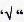 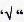 1. Жынысы:

   Пол:1.1 Ер.      _                       1.2 Әйел       _

     Мужской |_|                           Женский   |_|2. Байқау орнын көрсетіңіз:

   Укажите место наблюдения:3. Туризм түрлерiн көрсетіңіз:

   Укажите тип туризма:4. Сiз төмендегілердің қайсысына жатасыз

   Вы являетесь5. Сіздің сапар шеккен жерлеріңіз

   Вы совершали поездку6. Сiздiң сапарыңыздың ұзақтығы қандай?

   Какова продолжительность Вашей поездки?7. Сiздiң сапарыңыздың басты мақсаты қандай болды?

   Какова главная цель Вашей поездки?8. Сіз көліктің қандай түрін пайдаландыңыз?

   Какой вид транспорта Вы использовали?9. Сапар кезіндегі қызмет көрсетулерге кеткен шығындарды

   көрсетіңіз, теңге

   Укажите расходы на услуги во время поездки, тенге ЫНТЫМАҚТАСТЫҒЫҢЫЗ ҮШІН АЛҒЫС АЙТАМЫЗ!

БЛАГОДАРИМ ЗА СОТРУДНИЧЕСТВО!

Приложение 6 к приказу        

и.о. Председателя Агентства      

Республики Казахстан по статистике  

от 14 июля 2011 года № 162      Приложение 12             

к приказу исполняющего обязанности  

председателя Агентства        

Республики Казахстан по статистике  

от 21 июля 2010 года № 186       

Инструкция по заполнению статистической формы

общегосударственного статистического наблюдения

"Анкета обследования посетителей"

(код 0972103, индекс Н-060, периодичность полугодовая)

      1. Настоящая Инструкция разработана в соответствии с подпунктом 7) статьи 12 Закона Республики Казахстан "О государственной статистике" и детализирует заполнение статистической формы общегосударственного статистического наблюдения "Анкета обследования посетителей" (код 0972103, индекс Н-060, периодичность полугодовая).



      2. Следующие определения применяются в целях заполнения данной анкеты обследования:



      1) посетитель - это путешественник, совершающий поездку в какое-либо основное место назначения, находящееся за пределами его/ее обычной среды, на срок менее года с любой главной целью (деловая поездка, отдых или иная личная цель), за исключением цели трудоустройства на предприятие, зарегистрированное в стране или месте посещения;



      2) въездной туризм - путешествия в пределах Республики Казахстан лиц, не проживающих постоянно на ее территории;



      3) выездной туризм - путешествие граждан Республики Казахстан и лиц, постоянно проживающих в Республике Казахстан, в другую страну;



      4) внутренний туризм - путешествие в пределах Республики Казахстан граждан Республики Казахстан и лиц, постоянно проживающих на ее территории;



      5) резиденты - юридические или физические лица, имеющие гражданство Республики Казахстан, а также подавшие заявление о приеме в гражданство Республики Казахстан или о разрешении постоянного проживания в Республике Казахстан без приема в гражданство согласно Кодексу Республики Казахстан "О налогах и других обязательных платежах в бюджет" от 10 декабря 2008 года № 99-IV;



      6) нерезиденты - юридические и физические лица, действующие в одном государстве, но постоянно зарегистрированные и проживающие в другом.

      Согласно Кодексу Республики Казахстан "О налогах и других обязательных платежах в бюджет" от 10 декабря 2008 года № 99-IV к нерезидентам относятся: юридические и физические лица, которые не становятся резидентами в году, следующем за годом, в котором заканчивается пребывание в Республике Казахстан;



      7) досуг, рекреация и отдых – осмотр достопримечательностей, посещение природных и искусственных объектов, посещение спортивных или культурных мероприятий, непрофессиональные занятия спортом (лыжи, верховая езда, гольф, теннис, подводное плавание, серфинг, пешие походы, ориентирование, альпинизм и так далее); отдых на пляже, использование плавательных бассейнов и любых мест отдыха и развлечений, круизы, азартные игры, выезд в молодежные летние лагеря, дома отдыха, проведение медового месяца;



      8) лечение – получение услуг больниц, клиник, санаториев для послебольничного долечивания и более общего спектра медицинских и социальных учреждений, посещение морских, спа- и других курортов, а также иных специализированных учреждений для получения медицинского обслуживания, основанного на медицинском консультировании, включая косметическую хирургию с применением медицинского оборудования и услуг. Эта категория включает только краткосрочное лечение, поскольку длительное лечение, требующее пребывания в лечебном учреждении в течение года и более, не относится к сфере туризма;



      9) религия, паломничество – посещение религиозных собраний и мероприятий, паломничество;



      10) деловые и профессиональные цели – деятельность самостоятельно занятых лиц и наемных работников, если она не имеет признаков наличия явных или подразумеваемых отношений трудового найма с производителем-резидентом в посещаемой стране или месте, деятельность инвесторов, бизнесменов. Эта категория также включает:



      участие в совещаниях, конференциях или конгрессах, торговых ярмарках и выставках;



      чтение лекций, выступление с концертами, представлениями и спектаклями;



      рекламирование, закупка, продажа или покупка товаров и услуг от имени производителей-нерезидентов (посещаемой страны или места);

      участие в миссиях иностранных правительств в качестве дипломатов, военнослужащих или сотрудников международных организаций, за исключением случаев, когда они находятся в долгосрочной командировке в посещаемой стране;



      участие в миссиях неправительственных организаций;



      участие в научных прикладных или фундаментальных исследованиях;



      составление программ туристических путешествий, заключение договоров на предоставление услуг по размещению и транспортных услуг, работа в качестве гидов или других работников сферы туризма в интересах агентств-нерезидентов (посещаемой страны или места);



      участие в профессиональных спортивных мероприятиях;



      посещение формальных или неформальных курсов профессиональной подготовки без отрыва от производства;



      работа в составе экипажа/команды на частных средствах транспорта (корпоративный самолет, яхта);



      11) прочие цели - работа в качестве добровольцев (не включенная в другие категории), изучение возможностей трудоустройства, иммиграции, осуществление любых других видов временной неоплачиваемой деятельности, не включенных в другие категории;



      12) частные автомашины - транспортные средства (машины) вместимостью до 8 человек, исключительной или основной деятельностью которых является организация экскурсий на автобусах или на аналогичных транспортных средствах для посетителей или групп на основе платы за индивидуальное место.



      3. Сбор информации осуществляется лицами, уполномоченными на проведение данного обследования методом случайной выборки, на основе личных опросов посетителей. В анкете знаком   указывается выбранный вариант ответа.



      4. При заполнении статей расходов допускается указание приблизительной суммы.



      5. Туристские расходы определяются как общая сумма потребительских расходов, которые производятся посетителем или от его имени, при подготовке и в ходе своей поездки и пребывания в месте назначения.



      6. К финансовым услугам и страхованию относятся услуги по:

      обеспечению пластиковых карт во время поездок;

      ссудам на поездки;

      ссудам на транспортные средства;

      страхованию жизни во время путешествий;

      страхованию от несчастных случаев во время путешествий;

      медицинскому страхованию во время путешествий;

      страхованию частных автомобилей;

      связанные с обменом иностранной валюты.



      7. Арифметико-логический контроль:

      Если отмечена строка 4.1. раздела 4, то заполняется графа 1 и графа 2 раздела 9.

      Если отмечена строка 4.2. раздела 4, то заполняется только графа 1 раздела 9.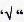 
					© 2012. РГП на ПХВ «Институт законодательства и правовой информации Республики Казахстан» Министерства юстиции Республики Казахстан
				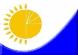 Мемлекеттік статистика

органдары

құпиялылығына кепілдік

береді

Конфиденциальность

гарантируется органами

государственной

статистикиҚазақстан Республикасы Статистика

агенттігі төрағасының міндетін атқарушының

2010 жылғы 21 шілдедегі № 186 бұйрығына

5-қосымшаЖалпымемлекеттік

статистикалық байқау

бойынша статистикалық

нысан

Статистическая форма по

общегосударственному

статистическому

наблюдениюПриложение 5 к приказу исполняющего обязанности

председателя Агентства Республики Казахстан по

статистике от 21 июля 2010 года № 186Аумақтық органға тапсырылады

Представляется территориальному

органуАумақтық органға тапсырылады

Представляется территориальному

органуСтатистикалық нысанды

www.stat.gov.kz сайтынан

алуға болады

Статистическую форму можно

получить на сайте

www.stat.gov.kzСтатистикалық нысанды

www.stat.gov.kz сайтынан

алуға болады

Статистическую форму можно

получить на сайте

www.stat.gov.kzМемлекеттік статистиканың тиісті органдарына алғашқы статистикалық

деректерді уақтылы тапсырмау, дәйексіз деректерді беру әкімшілік

құқықбұзушылық болып табылады және ҚР қолданыстағы заңнамасына сәйкес

жауапкершілікке әкеп соғады.

Несвоевременное представление, предоставление недостоверных первичных статистических

данных в соответствующие органы государственной статистики являются административными

правонарушениями и влекут за собой ответственность в соответствии с действующим

законодательством РК.Мемлекеттік статистиканың тиісті органдарына алғашқы статистикалық

деректерді уақтылы тапсырмау, дәйексіз деректерді беру әкімшілік

құқықбұзушылық болып табылады және ҚР қолданыстағы заңнамасына сәйкес

жауапкершілікке әкеп соғады.

Несвоевременное представление, предоставление недостоверных первичных статистических

данных в соответствующие органы государственной статистики являются административными

правонарушениями и влекут за собой ответственность в соответствии с действующим

законодательством РК.Мемлекеттік статистиканың тиісті органдарына алғашқы статистикалық

деректерді уақтылы тапсырмау, дәйексіз деректерді беру әкімшілік

құқықбұзушылық болып табылады және ҚР қолданыстағы заңнамасына сәйкес

жауапкершілікке әкеп соғады.

Несвоевременное представление, предоставление недостоверных первичных статистических

данных в соответствующие органы государственной статистики являются административными

правонарушениями и влекут за собой ответственность в соответствии с действующим

законодательством РК.Статистикалық нысан коды

0951102

Код статистической формы

0951102

2-туризмСтатистикалық нысан коды

0951102

Код статистической формы

0951102

2-туризмОрналастыру орындарының қызметі

туралы есеп

Отчет о деятельности мест размещения
Тоқсандық

КвартальнаяЕсепті кезең    _  _    тоқсан  _  _  _  _  жыл

отчетный период  |_||_|  квартал |_||_||_||_| годЕсепті кезең    _  _    тоқсан  _  _  _  _  жыл

отчетный период  |_||_|  квартал |_||_||_||_| годТұруды ұйымдастыру бойынша қызметтер көрсетуді (экономикалық қызмет

түрлерінің жалпы жинақтаушы коды 55) жүзеге асыратын заңды тұлғалар мен

(немесе) олардың құрылымдық және оқшауланған бөлімшелері, жеке кәсiпкерлер

тапсырады.

Представляют юридические лица и (или) их структурные и обособленные подразделения,

индивидуальные предприниматели, осуществляющие услуги по организации проживания (код

Общего классификатора видов экономической деятельности 55).Тұруды ұйымдастыру бойынша қызметтер көрсетуді (экономикалық қызмет

түрлерінің жалпы жинақтаушы коды 55) жүзеге асыратын заңды тұлғалар мен

(немесе) олардың құрылымдық және оқшауланған бөлімшелері, жеке кәсiпкерлер

тапсырады.

Представляют юридические лица и (или) их структурные и обособленные подразделения,

индивидуальные предприниматели, осуществляющие услуги по организации проживания (код

Общего классификатора видов экономической деятельности 55).Тұруды ұйымдастыру бойынша қызметтер көрсетуді (экономикалық қызмет

түрлерінің жалпы жинақтаушы коды 55) жүзеге асыратын заңды тұлғалар мен

(немесе) олардың құрылымдық және оқшауланған бөлімшелері, жеке кәсiпкерлер

тапсырады.

Представляют юридические лица и (или) их структурные и обособленные подразделения,

индивидуальные предприниматели, осуществляющие услуги по организации проживания (код

Общего классификатора видов экономической деятельности 55).Тапсыру мерзімі есепті кезеңен кейінгі 25-ші күннен кеш емес.

Срок предоставления – не позднее 25 числа после отчетного периода.Тапсыру мерзімі есепті кезеңен кейінгі 25-ші күннен кеш емес.

Срок предоставления – не позднее 25 числа после отчетного периода.Тапсыру мерзімі есепті кезеңен кейінгі 25-ші күннен кеш емес.

Срок предоставления – не позднее 25 числа после отчетного периода.КҰЖЖ коды   _  _  _  _  _  _  _  _   _  _  _  _

Код ОКПО    |_||_||_||_||_||_||_||_| |_||_||_||_|БСН коды  _  _  _  _  _  _  _  _  _  _  _  _

код БИН   |_||_||_||_||_||_||_||_||_||_||_||_|СТН коды  _  _  _  _  _  _  _  _  _  _  _  _

РНН       |_||_||_||_||_||_||_||_||_||_||_||_|ЖСН коды  _  _  _  _  _  _  _  _  _  _  _  _

код ИИН   |_||_||_||_||_||_||_||_||_||_||_||_|КҰЖЖ коды   _  _  _  _  _  _  _  _   _  _  _  _

Код ОКПО    |_||_||_||_||_||_||_||_| |_||_||_||_|БСН коды  _  _  _  _  _  _  _  _  _  _  _  _

код БИН   |_||_||_||_||_||_||_||_||_||_||_||_|СТН коды  _  _  _  _  _  _  _  _  _  _  _  _

РНН       |_||_||_||_||_||_||_||_||_||_||_||_|ЖСН коды  _  _  _  _  _  _  _  _  _  _  _  _

код ИИН   |_||_||_||_||_||_||_||_||_||_||_||_|КҰЖЖ коды   _  _  _  _  _  _  _  _   _  _  _  _

Код ОКПО    |_||_||_||_||_||_||_||_| |_||_||_||_|БСН коды  _  _  _  _  _  _  _  _  _  _  _  _

код БИН   |_||_||_||_||_||_||_||_||_||_||_||_|СТН коды  _  _  _  _  _  _  _  _  _  _  _  _

РНН       |_||_||_||_||_||_||_||_||_||_||_||_|ЖСН коды  _  _  _  _  _  _  _  _  _  _  _  _

код ИИН   |_||_||_||_||_||_||_||_||_||_||_||_|1. Орналастыру орындарының санын көрсететін, бірлік

Укажите количество мест размещения, единиц1. Орналастыру орындарының санын көрсететін, бірлік

Укажите количество мест размещения, единиц1.1 Мейрамханалары бар қонақ үйлер  _

Гостиницы с ресторанами                |_|1.4 Туристік лагерлер, демалыс

және ойын-сауық парктері    _

Туристические лагеря, парки   |_|

отдыха и развлечений1.2 Мейрамханалары жоқ қонақ үйлер  _

Гостиницы без ресторанов               |_|1.5 Тұрғын үйдің басқа түрлері  _

Другие виды жилья                  |_|1.3 Демалыс күндерінде және қысқа

мерзімді тұрудың өзге де

кезеңдерінде тұрғын үй беру     _

Предоставление жилья на выходные  |_| 

и прочие периоды краткосрочного

проживанияКөрсеткіш атауы

Наименование показателяҚонақ үй

(5 жұлдызды)

Гостиница

(5 звезд)Қонақ үй

(4 жұлдызды)

Гостиница

(4 звезды)Қонақ үй

(3 жұлдызды)

Гостиница

(3 звезды)АБ1231Орналастыру орындарының

саны, бірлік

Количество мест размещения,

единиц2Тұрақты жұмысшылар саны

Количество постоянных

работников2.1ерлер

мужчины2.2әйелдер

женщины3Маусымдық жұмысшылар саны

Количество сезонных работников4Қызмет көрсетілген

келушілер саны, адам

Количество обслуженных

посетителей, человек4.1резидент еместер

нерезиденты4.2резиденттер

резиденты5Қызмет көрсеткен көлемі

(қосылған құнға салынатын

салықсыз), мың теңге

Объем оказанных услуг (без

налога на добавленную

стоимость), тысяч тенге5.1Мейрамханалары бар қонақ

үйлер

Гостиницы с ресторанами5.1.1олардан мейрамханалар

из них рестораны5.2Мейрамханалары жоқ қонақ

үйлер

Гостиницы без ресторановҚонақ үй

(2 жұлдызды)

Гостиница

(2 звезды)Қонақ үй

(1жұлдызды)

Гостиница

(1 звезда)Cанаты жоқ қонақ

үйлер

Гостиница без

категорийӨзге де тұрғылықты

орындар

Прочие места

проживания4567ХХХКөрсеткіш атауы

Наименование

показателяҚонақ үй

(5 жұлдызды)

Гостиница

(5 звезд)Қонақ үй

(4 жұлдызды)

Гостиница

(4 звезды)Қонақ үй

(3 жұлдызды)

Гостиница

(3 звезды)АБ1231Орналастыру

орындарының саны,

бірлік

Количество мест

размещения, единиц2Бөлмелер саны

Количество номеров2.1апартаменттер

апартаментов2.2"люкс" сыныбындағы

класса "люкс"2.3жайлылықтары жоқ

без удобств3Бір уақыттағы

сыйымдылық, төсек-орын

Единовременная

вместимость, койко-мест4Қонақ үйлердің

толтырылымдылығы, %

Заполняемость гостиниц, %5Ұсынылған

тәулік-төсек, тәулік-

төсек

Предоставлено

койко-суток, койко-сутки6Тәулік-төсектің орташа

құны, теңге

Средняя стоимость

койко-суток, тенге7Құрылыстың жалпы алаңы

– барлығы, м2

Общая площадь строений –

всего, м27.1оның ішінде тұрғын

алаңы (бөлмелер алаңы)

из них жилая площадь

(площадь номеров)Қонақ үй

(2 жұлдызды)

Гостиница

(2 звезды)Қонақ үй

(1 жұлдызды)

Гостиница

(1 звезда)Cанаты жоқ

қонақ үй

Гостиница без

категорийӨзге де тұрғылықты

орындар

Прочие места

проживания4567Елдердің атауы

Наименование

странЕлдердің

кодтары2

Коды странБарлығы

ВсегоБос уақыт, рекреация

және демалыс

Досуг, рекреация и отдыхБос уақыт, рекреация

және демалыс

Досуг, рекреация и отдыхТаныстар мен

туысқандарға

бару

Посещение

знакомых и

родственниковЕлдердің атауы

Наименование

странЕлдердің

кодтары2

Коды странБарлығы

Всегобарлығы

всегооның ішінде,

аңшылық,

балық аулау

из них охота,

рыбалкаТаныстар мен

туысқандарға

бару

Посещение

знакомых и

родственниковАБВ12341Резидент

еместер

(шығатын ел)

Нерезиденты

(страна выезда)2Резиденттер

РезидентыІскерлік және кәсіби

мақсаттар

Деловые и профессиональные

целиІскерлік және кәсіби

мақсаттар

Деловые и профессиональные

целиЕмделу

ЛечениеДін, қажылық

Религия,

паломни-

чествоКоммерциялық

(шоп-турлар)

Коммерческая

(шоп-туры)Өзге де

мақсаттар

Прочие целибарлығы

всегооның ішінде,

спорттық

из них

спортивныеЕмделу

ЛечениеДін, қажылық

Религия,

паломни-

чествоКоммерциялық

(шоп-турлар)

Коммерческая

(шоп-туры)Өзге де

мақсаттар

Прочие цели5678910Елдердің

атауы

Наименова-

ние странЕлдердің

кодтары2

Коды

странБарлығы

ВсегоБолу ұзақтығы

Продолжительность пребыванияБолу ұзақтығы

Продолжительность пребыванияБолу ұзақтығы

Продолжительность пребыванияБолу ұзақтығы

Продолжительность пребыванияБолу ұзақтығы

Продолжительность пребыванияТүнеу-

лерсіз

Без

ночевокЕлдердің

атауы

Наименова-

ние странЕлдердің

кодтары2

Коды

странБарлығы

Всего1 – 3

түнеулер

ночевок4 – 7

түне-

улер

ночевок8 – 28

түне-

улер

ночевок29 – 92

түнеулер

ночевок93

түнеу-

лер

артық

и более

ночевокТүнеу-

лерсіз

Без

ночевокАБВ12345671Резидент

еместер

(шығатын

ел)

Нерезиденты

(страна

выезда)2Резидент-

тер

Резиденты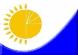 Мемлекеттік статистика

органдары құпиялылығына

кепілдік береді

Конфиденциальность

гарантируется органами

государственной статистикиҚазақстан Республикасы

Статистика агенттігі

төрағасының міндетін

атқарушының 2010 жылғы

21 шілдедегі № 186

бұйрығына 7-қосымшаЖалпымемлекеттік

статистикалық байқау

бойынша статистикалық

нысан

Статистическая форма по

общегосударственному

статистическому наблюдениюПриложение 7 к приказу

исполняющего обязанности

председателя Агентства

Республики Казахстан по

статистике

от 21 июля 2010 года № 186Аумақтық органға

тапсырылады

Представляется

территориальному органуСтатистикалық

нысанды

www.stat.gov.kz

сайтынан алуға

болады

Статистическую форму

можно получить на

сайте

www.stat.gov.kzМемлекеттік статистиканың тиісті органдарына алғашқы статистикалық

деректерді уақтылы тапсырмау, дәйексіз деректерді беру әкімшілік құқық

бұзушылық болып табылады және ҚР қолданыстағы заңнамасына сәйкес

жауапкершілікке әкеп соғады.

Несвоевременное представление, предоставление недостоверных первичных статистических

данных в соответствующие органы государственной статистики являются

административными правонарушениями и влекут за собой ответственность в соответствии

с действующим законодательством РК.Мемлекеттік статистиканың тиісті органдарына алғашқы статистикалық

деректерді уақтылы тапсырмау, дәйексіз деректерді беру әкімшілік құқық

бұзушылық болып табылады және ҚР қолданыстағы заңнамасына сәйкес

жауапкершілікке әкеп соғады.

Несвоевременное представление, предоставление недостоверных первичных статистических

данных в соответствующие органы государственной статистики являются

административными правонарушениями и влекут за собой ответственность в соответствии

с действующим законодательством РК.Мемлекеттік статистиканың тиісті органдарына алғашқы статистикалық

деректерді уақтылы тапсырмау, дәйексіз деректерді беру әкімшілік құқық

бұзушылық болып табылады және ҚР қолданыстағы заңнамасына сәйкес

жауапкершілікке әкеп соғады.

Несвоевременное представление, предоставление недостоверных первичных статистических

данных в соответствующие органы государственной статистики являются

административными правонарушениями и влекут за собой ответственность в соответствии

с действующим законодательством РК.Статистикалық

нысан коды 0941104

Код статистической

формы 0941104

2-туризмОрналастыру орындарының қызметі туралы есеп

Отчет о деятельности мест размещения
Жылдық

ГодоваяЕсепті кезең    _  _  _  _   жыл

Отчетный период  |_||_||_||_|  годЕсепті кезең    _  _  _  _   жыл

Отчетный период  |_||_||_||_|  годТұруды ұйымдастыру бойынша қызметтер көрсетуді (экономикалық қызмет

түрлерінің жалпы жинақтаушы коды 55) жүзеге асыратын заңды тұлғалар мен

(немесе) олардың құрылымдық және оқшауланған бөлімшелері, жеке кәсiпкерлер

тапсырады.

Представляют юридические лица и (или) их структурные и обособленные подразделения,

индивидуальные предприниматели, осуществляющие услуги по организации проживания (код

Общего классификатора видов экономической деятельности 55).Тұруды ұйымдастыру бойынша қызметтер көрсетуді (экономикалық қызмет

түрлерінің жалпы жинақтаушы коды 55) жүзеге асыратын заңды тұлғалар мен

(немесе) олардың құрылымдық және оқшауланған бөлімшелері, жеке кәсiпкерлер

тапсырады.

Представляют юридические лица и (или) их структурные и обособленные подразделения,

индивидуальные предприниматели, осуществляющие услуги по организации проживания (код

Общего классификатора видов экономической деятельности 55).Тұруды ұйымдастыру бойынша қызметтер көрсетуді (экономикалық қызмет

түрлерінің жалпы жинақтаушы коды 55) жүзеге асыратын заңды тұлғалар мен

(немесе) олардың құрылымдық және оқшауланған бөлімшелері, жеке кәсiпкерлер

тапсырады.

Представляют юридические лица и (или) их структурные и обособленные подразделения,

индивидуальные предприниматели, осуществляющие услуги по организации проживания (код

Общего классификатора видов экономической деятельности 55).Тапсыру мерзімі - есепті жылдан кейінгі 25 қаңтар

Срок предоставления - 25 января после отчетного годаТапсыру мерзімі - есепті жылдан кейінгі 25 қаңтар

Срок предоставления - 25 января после отчетного годаТапсыру мерзімі - есепті жылдан кейінгі 25 қаңтар

Срок предоставления - 25 января после отчетного годаКҰЖЖ коды   _  _  _  _  _  _  _  _   _  _  _  _

Код ОКПО    |_||_||_||_||_||_||_||_| |_||_||_||_|СТН коды  _  _  _  _  _  _  _  _  _  _  _  _

РНН       |_||_||_||_||_||_||_||_||_||_||_||_|БСН коды  _  _  _  _  _  _  _  _  _  _  _  _

код БИН   |_||_||_||_||_||_||_||_||_||_||_||_|ЖСН коды  _  _  _  _  _  _  _  _  _  _  _  _

код ИИН   |_||_||_||_||_||_||_||_||_||_||_||_|КҰЖЖ коды   _  _  _  _  _  _  _  _   _  _  _  _

Код ОКПО    |_||_||_||_||_||_||_||_| |_||_||_||_|СТН коды  _  _  _  _  _  _  _  _  _  _  _  _

РНН       |_||_||_||_||_||_||_||_||_||_||_||_|БСН коды  _  _  _  _  _  _  _  _  _  _  _  _

код БИН   |_||_||_||_||_||_||_||_||_||_||_||_|ЖСН коды  _  _  _  _  _  _  _  _  _  _  _  _

код ИИН   |_||_||_||_||_||_||_||_||_||_||_||_|КҰЖЖ коды   _  _  _  _  _  _  _  _   _  _  _  _

Код ОКПО    |_||_||_||_||_||_||_||_| |_||_||_||_|СТН коды  _  _  _  _  _  _  _  _  _  _  _  _

РНН       |_||_||_||_||_||_||_||_||_||_||_||_|БСН коды  _  _  _  _  _  _  _  _  _  _  _  _

код БИН   |_||_||_||_||_||_||_||_||_||_||_||_|ЖСН коды  _  _  _  _  _  _  _  _  _  _  _  _

код ИИН   |_||_||_||_||_||_||_||_||_||_||_||_|1. Орналастыру орындарының санын көрсететін, бірлік

Укажите количество мест размещения, единиц1. Орналастыру орындарының санын көрсететін, бірлік

Укажите количество мест размещения, единиц1.1 Мейрамханалары бар қонақ

үйлер                              _

Гостиницы с ресторанами           |_|1.4 Туристік лагерлер, демалыс

және ойын-сауық парктері          _

Туристические лагеря, парки отдыха  |_|

и развлечений 1.2 Мейрамханалары жоқ қонақ үйлер _

Гостиницы без ресторанов               |_|1.5 Тұрғын үйдің басқа түрлері  _

Другие виды жилья                  |_|1.3 Демалыс күндерінде және

қысқа мерзімді тұрудың өзге

де кезеңдерінде тұрғын үй беру   _

Предоставление жилья на выходные    |_|

и прочие периоды краткосрочного

проживанияКөрсеткіш

атауы

Наименование

показателяҚонақ үй

(5

жұлдыз-

ды)

Гостиница

(5 звезд)Қонақ

үй (4

жұлдыз-

ды)

Гостиница

(4

звезды)Қонақ

үй (3

жұлдыз-

ды)

Гостиница

(3

звезды)Қонақ

үй (2

жұлдыз-

ды)

Гостиница

(2

звезды)Қонақ

үй (1

жұлдыз-

ды)

Гостиница

(1

звезда)Cанаты

жоқ қонақ

үйлер

Гостиница

без

категорийӨзге де

тұрғылық-

ты

орындар

Прочие

места

проживанияАБ12345671Орналастыру

орындарының

саны, бірлік

Количество

мест

размещения,

единиц2Тұрақты

жұмысшылар

саны

Количество

постоянных

работников2.1ерлер

мужчины2.2әйелдер

женщины3Маусымдық жұмысшылар саны

Количество сезонных работников4Қызмет

көрсетілген

келушілер

саны, адам

Количество

обслуженных

посетителей,

человек4.1резидент

еместер

нерезиденты4.2резиденттер

резиденты5Қызмет

көрсеткен

көлемі

(қосылған

құнға

салынатын

салықсыз),

мың теңге

Объем

оказанных

услуг (без

налога на

добавленную

стоимость),

тысяч тенге5.1Мейрамхана-

лары бар

қонақ үйлер

Гостиницы с

ресторанами5.1.1олардан

мейрамха-

налар

из них

рестораны5.2Мейрамхана-

лары жоқ

қонақ үйлер

Гостиницы без

ресторановКөрсеткіш

атауы

Наимено-

вание

показателяҚонақ

үй (5

жұлды-

зды)

Гости-

ница (5

звезд)Қонақ

үй

(4 жұл-

дызды)

Гости-

ница (4

звезды)Қонақ

үй (3

жұлдыз-

ды)

Гостиница

(3

звезды)Қонақ

үй (2

жұлды-

зды)

Гости-

ница (2

звезды)Қонақ

үй (1

жұлды-

зды)

Гости-

ница (1

звезда)Cанаты

жоқ

қонақ үй

Гостиница

без

категорийӨзге де

тұрғылы-

қты

орындар

Прочие

места

проживанияАБ12345671Орнала-

стыру

орындары-

ның саны,

бірлік

Количество

мест

размещения,

единиц2Бөлмелер

саны

Количество

номеров2.1апарта-

менттер

апарта-

ментов2.2"люкс"

сыныбын-

дағы

класса

"люкс"2.3жайлы-

лықтары

жоқ

без удобств3Бір

уақыттағы

сыйым-

дылық,

төсек-

орын

Единовре-

менная

вмести-

мость,

койко-мест4Қонақ

үйлердің

толты-

рылым-

дылығы, %

Заполня-

емость

гостиниц, %5Ұсынылған

бөлмелер,

бірлік

Предоста-

влено

номеров,

единиц6Ұсынылған

тәулік-

төсек,

тәулік-

төсек

Предоста-

влено

койко-

суток,

койко-

сутки7Тәулік-

төсектің

орташа

құны,

теңге

Средняя

стоимость

койко-

суток,

тенге8Құрылыс-

тың жалпы

алаңы –

барлығы,

м2

Общая

площадь

строений –

всего, м28.1оның

ішінде

тұрғын

алаңы

(бөлмелер

алаңы)

из них

жилая

площадь

(площадь

номеров)Елдердің

атауы

Наименование

странЕлдердің

кодтары2

Коды странБарлығы

ВсегоБос уақыт, рекреация

және демалыс

Досуг, рекреация и отдыхБос уақыт, рекреация

және демалыс

Досуг, рекреация и отдыхТаныстар мен

туысқандарға

бару

Посещение

знакомых и

родственниковЕлдердің

атауы

Наименование

странЕлдердің

кодтары2

Коды странБарлығы

Всегобарлығы

всегооның ішінде,

аңшылық,

балық аулау

из них охота,

рыбалкаТаныстар мен

туысқандарға

бару

Посещение

знакомых и

родственниковАБВ12341Резидент

еместер

(шығатын ел)

Нерезиденты

(страна выезда)2Резиденттер

РезидентыІскерлік және кәсіби

мақсаттар

Деловые и профессиональные

целиІскерлік және кәсіби

мақсаттар

Деловые и профессиональные

целиЕмделу

ЛечениеДін, қажылық

Религия,

паломни-

чествоКоммерциялық

(шоп-турлар)

Коммерческая

(шоп-туры)Өзге де

мақсаттар

Прочие целибарлығы

всегооның ішінде

спорттық

из них

спортивныеЕмделу

ЛечениеДін, қажылық

Религия,

паломни-

чествоКоммерциялық

(шоп-турлар)

Коммерческая

(шоп-туры)Өзге де

мақсаттар

Прочие цели5678910Елдердің

атауы

Наименование

странЕлдердің

кодтары2

Коды странБарлығы

ВсегоБолу ұзақтығы

Продолжительность пребыванияБолу ұзақтығы

Продолжительность пребыванияБолу ұзақтығы

Продолжительность пребыванияБолу ұзақтығы

Продолжительность пребыванияБолу ұзақтығы

Продолжительность пребыванияТүнеу-

лерсіз

Без

ночевокЕлдердің

атауы

Наименование

странЕлдердің

кодтары2

Коды странБарлығы

Всего1 – 3

түнеу-

лер

ночевок4 – 7

түнеу-

лер

ночевок8 – 28

түнеу-

лер

ночевок29 – 92

түнеу-

лер

ночевок93

түнеулер

артық

и более

ночевокТүнеу-

лерсіз

Без

ночевокАБВ12345671Резидент

еместер

(шығатын

ел)

Нерезиденты

(страна

выезда)2Резидент-

тер

Резиденты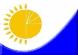 Мемлекеттік статистика

органдары құпиялылығына

кепілдік береді

Конфиденциальность

гарантируется органами

государственной статистикиҚазақстан Республикасы

Статистика агенттігі

төрағасының міндетін

атқарушының 2010 жылғы 21

шілдедегі №186 бұйрығына

11-қосымшаЖалпымемлекеттік

статистикалық байқау

бойынша статистикалық

нысан

Статистическая форма по

общегосударственному

статистическому наблюдениюПриложение 11 к приказу

исполняющего обязанности

председателя Агентства

Республики Казахстан по

статистике от 21 июля 2010

года № 186Аумақтық органға

тапсырылады

Представляется

территориальному органуСтатистикалық нысанды

www.stat.gov.kz

сайтынан алуға болады

Статистическую форму

можно получить на сайте

www.stat.gov.kzСтатистикалық нысан

коды 0972103

Код статистической

формы 0972103Келушілерді зерттеу сауалнамасы
Анкета обследования посетителей
Н-060Жарты жылдық       Есепті кезең     _   жарты жылдық  _  _  _  _  жыл

Полугодовая          Отчетный период  |_|  полугодие      |_||_||_||_| годЖарты жылдық       Есепті кезең     _   жарты жылдық  _  _  _  _  жыл

Полугодовая          Отчетный период  |_|  полугодие      |_||_||_||_| годЖарты жылдық       Есепті кезең     _   жарты жылдық  _  _  _  _  жыл

Полугодовая          Отчетный период  |_|  полугодие      |_||_||_||_| годӘуежайларда, темір жол вокзалдарында, автостанцияларда, театрларда, демалыс

парктерінде, мейрамханаларда (дәмханалар, барларда) келушілерден сұралады.

Опрашиваются посетители в аэропортах, на железнодорожных вокзалах, на автостанциях,

в театрах, парках отдыха, ресторанах (кафе, бары).Әуежайларда, темір жол вокзалдарында, автостанцияларда, театрларда, демалыс

парктерінде, мейрамханаларда (дәмханалар, барларда) келушілерден сұралады.

Опрашиваются посетители в аэропортах, на железнодорожных вокзалах, на автостанциях,

в театрах, парках отдыха, ресторанах (кафе, бары).Әуежайларда, темір жол вокзалдарында, автостанцияларда, театрларда, демалыс

парктерінде, мейрамханаларда (дәмханалар, барларда) келушілерден сұралады.

Опрашиваются посетители в аэропортах, на железнодорожных вокзалах, на автостанциях,

в театрах, парках отдыха, ресторанах (кафе, бары).Тапсыру мерзімі 13 қаңтар және 5 шілде.

Срок представления 13 января и 5 июля.Тапсыру мерзімі 13 қаңтар және 5 шілде.

Срок представления 13 января и 5 июля.Тапсыру мерзімі 13 қаңтар және 5 шілде.

Срок представления 13 января и 5 июля.2.1. Әуежай  _

Аэропорт     |_|2.2. Темір жол вокзалы _

Железнодорожный вокзал  |_|2.3. Автостанция  _

Автостанция        |_|2.4. Театр   _

Театр        |_|2.5. Демалыс паркі  _

Парк отдыха          |_|2.6. Мейрамхана

(дәмхана, бар)   _

Ресторан (кафе,   |_|

бар)3.1. Келу туризмі _

Въездной туризм    |_|3.2. Шығу туризмі _

Выездной туризм    |_|3.3. Ішкі туризм _

Внутренний туризм |_|4.1. Резидент   _

Резидентом      |_|4.2. Резидент емес  _

Нерезидентом         |_|5.1. Қазақстан Республикасы

      аумағынан тыс жерде    _

      Вне территории          |_|

      Республики Казахстан5.2. Қазақстан Республикасы аумағы бойынша              _

По территории                |_|

Республики Казахстан6.1. Өткiзiлген түндердiң саны  

Количество проведенных ночей _  _  _

                            |_||_||_|6.2. Бiр күндiк   _

Однодневная        |_|7.1. Бос уақыт, рекреация

және демалыс              _

Досуг, рекреация и отдых  |_|7.4. Дін, қажылық      _

Религия, паломничество  |_|7.2. Емделу   _

Лечение       |_|7.5. Іскерлік және кәсіби

мақсаттар                   _

Деловые и профессиональные  |_|

цели7.3. Таныстар және

туысқандарға бару    _

Посещение знакомых и  |_|

родственников7.6. Өзге мақсаттар    _

Прочие цели             |_|8.1. Әуе көлігі      _

Воздушный транспорт   |_|8.5. Жеке автомашиналар  _

Частные автомашины        |_|8.2. Темір жол көлігі     _

Железнодорожный транспорт  |_|8.6. Жеңіл автокөлік  _

Легковой автомобиль    |_|8.3. Су көлігі    _

Водный транспорт   |_|8.6.1. Жеке меншік

автокөлігі              _

Собственный автомобиль  |_|8.4. Қалааралық автобустар _

Междугородние автобусы       |_|8.6.2. Жалға алынған

автокөлік                _

Арендованный автомобиль  |_|Атауы

НаименованиеШығындар

РасходыҚазақстан

аумағында

шетелге шығу

кезіндегі

шығыстар

Расходы на

территории

Казахстана

при поездке

за границуАБ121Барлығы

Всего2Билеттерді кассаларда сатып алу және брондау,

автобус станцияларындағы жүк сақтау

камераларын пайдалану

Покупка и бронирование билетов в кассах,

использование камер хранения багажа на автобусных

станциях3Билеттерді кассаларда сатып алу және брондау,

темір жол станцияларындағы жүк сақтау

камераларын пайдалану

Покупка и бронирование билетов в кассах,

использование камер хранения багажа на

железнодорожных станциях4Билеттерді кассаларда сатып алу және брондау,

әуежайдағы жүк сақтау камераларын пайдалану

Покупка и бронирование билетов в кассах,

использование камер хранения багажа в аэропортах5Автокөлік құралдарына арналған гараждарды

жалға алу

Аренда гаражей для автотранспортных средств6Теңіз көлігімен тасымалдауға байланысты

жолаушыларға қызмет көрсетулер

Пассажирские услуги по перевозке морским

транспортом7Көлік құралдарына жанармай құю

Заправка транспортных средств горючим8Жүргiзушiсiз жеңiл автокөлiктер мен жеңiл

автофургондарды жалға алу

Аренда легковых автомобилей и легких автофургонов

без водителя9Жүргізушісіз мотоциклдерді, "дөңгелекті

саяжайларды" және үйлер - автотіркемелерді

жалға алу

Аренда мотоциклов, "дач на колесах" и

домов-автоприцепов без водителей10Жолаушылар кемелерін экипажсыз жалға алу

(соның ішінде катерлерді)

Аренда пассажирских судов без экипажа (в том числе

катеров)11Операторсыз жолаушылар әуе кемелерін (мысалы,

тік ұшақтар, ұшақтар) жалға алу

Аренда пассажирских воздушных судов (например,

вертолетов, самолетов) без оператора12Техникалық қызмет көрсету және ағымдағы жөндеу

Техническое обслуживание и текущий ремонт13Қонақ үйлер және өзге де орналастыру

орындарының қызметтері

Услуги гостиниц и прочих средств размещения14Қоғамдық тамақтану кәсіпорындарының қызметтері

Услуги предприятий общественного питания15Мұражайларға бару

Посещение музеев16Кинотеатрларға, театрларға, концерттерге бару

Посещение кинотеатров, театров, концертов17Ботаникалық және зоологиялық бақтарға, табиғи

қорықтарға бару

Посещение ботанических и зоологических садов,

природных заповедников18Боулинг-клубтарға бару

Посещение боулинг-клубов19Фитнес-клубтарға бару

Посещение фитнес-клубов20Спорт кешендеріне бару

Посещение спортивных комплексов21Сауықтыру орталықтарына бару

Посещение оздоровительных центров22Массаж қызметтері

Массажные услуги23Дүкендерге бару

Посещение магазинов24Экскурсиялық қызмет көрсету

Экскурсионное обслуживание25Көңiл көтеру және демалыс саласындағы қызмет

көрсетулер (казино, ойын автоматтары, демалыс

саябақтары)

Услуги в области развлечения и отдыха (казино,

игровые автоматы, парки отдыха)26Қаржы және сақтандыру қызметтері

Финансовые услуги и страхование27Жер үсті және әуе көлiгі жабдықтарын

(велосипедтер, планерлер, әуе шарлары) жалға

алу

Аренда наземного и воздушного транспортного

оборудования (велосипеды, планеры, воздушные шары)28Қысқы, су спорты түрлеріне арналған

жабдықтарды жалға алу

Аренда оборудования для зимних, водных видов спорта29Туристiк құрал-саймандарды және жағажай

жабдықтарын жалға алу

Аренда туристского снаряжения и пляжного

оборудования30Өзге тауарларды (салт мiнетiн аттарды,

фотокамераларды) жалға алу

Аренда прочих товаров (лошадей для верховой езды,

фотокамер)31Балық, аң аулауға лицензияларды ресiмдеу

Оформление лицензий на лов рыбы, охоту32Виза ресiмдеу

Оформление виз33Жолсеріктердің қызмет көрсетулері (тауға

шығуда, аң және балық аулауда)

Услуги проводников (в горах, на охоте и рыбной

ловле)34Басқа топтамаларға енгізілмеген қызметтерге

жұмсалған өзге де шығындар

Прочие расходы на услуги, не включенные в другие

группы